			   Theme 6			  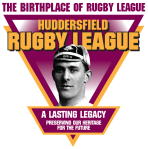 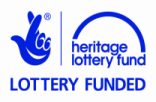 Hall of FameClass Assessment SheetAssessment CriteriaChildren who excelledChildren who achievedChildren working towardsEnglish: Spoken EnglishEnglish: Spoken EnglishEnglish: Spoken EnglishEnglish: Spoken EnglishContributing appropriately to group and classdiscussion and interaction Presenting accounts and opinions to the classEnglish: Reading ComprehensionEnglish: Reading ComprehensionEnglish: Reading ComprehensionEnglish: Reading ComprehensionReading comprehension, literal and inferred Retrieving and recording information from internet and printed sourcesComputingComputingComputingComputingUsing the internet to research informationHistoryHistoryHistoryHistoryUnderstanding the context and impact of World War I on the rugby careers of Huddersfield’s Team of all TalentsAsking/answering questions about players and their careers in class discussion